MŁODZIEŻOWA RADA DZIELNICY WILANÓW M.ST WARSZAWY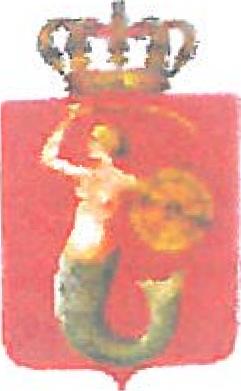 ul. Franciszka Klimczaka 4, 02-797 Warszawa,+48 723 308 308, kontakt@rnrdw.wilanow.pl, mrdw.wilanow.plWarszawa, 17 października 2022 r.Młodzieżowa Rada Dzielnicy WilanówMiasta Stołecznego Warszawyul. Franciszka Klimczaka 4, 02-979 Warszawakontakt@mrdw.wilanow.plZarząd Transportu MiejskiegoUl. Grochowska 316/32003-839 WarszawaPETYCJA W SPRAWIEPRZYWRÓCENIA KURSOWANIA LINII 163 W WEEKENDY I MIĘDZYSZCZYCIENiniejszym na podstawie art. 2 ust. 1 i 2 Ustawy z dnia 11 lipca 2014 r. o petycjach (Dz. U. z dnia 5 września 2014 r., poz. 1195) składamy petycję w sprawie przywrócenia kursowania linii 163 w weekendy i międzyszczycie w dni powszednie.W styczniu 2022 r., po otwarciu całej Południowej Obwodnicy Warszawy, słusznie uruchomiono nową linię 263 kursującą ze Stegien do rejonów ursynowskiej stacji metra Imielin (Centrum Onkologii) przez Zawady i Miasteczko Wilanów. W zamian zdecydowano się na niestety drastyczne obcięcie kursowania linii 163 - autobus przestał kursować w weekendy, w dni powszednie po godzinie 18, a jego częstotliwość zmalała do 30 minut. W dodatku od lipca 163 nie jeździ w okresie międzyszczytowym.163 jest jedynym bezpośrednim autobusem łączącym całe Zawady (kilka tysięcy mieszkańców) z centrum Wilanowa - gdzie znajduje się główny węzeł przesiadkowy, publiczne obiekty rekreacyjno-sportowe, Przychodnia Zdrowia, Urząd Dzielnicy, cmentarz, kościół, punkty handlowo-usługowe i wszystkie inne najważniejsze miejsca w Wilanowie. Przez te zmiany mieszkańcy de facto stracili łączność z Wilanowem - a ci co mają możliwość, przesiedli się na samochody, potęgując i tak ogromne już korki na ul. Vogla.ZTM we wrześniowym komunikacie zobowiązał się do przywrócenia na początku października kursowania linii 163 w okresie międzyszczytowym, jednak pod koniec miesiącazmieniono zdanie i tego nie uczyniono. Wprowadzone zmiany zdecydowanie zmniejszyły atrakcyjność przewozową na Zawadach i bardzo zniechęcają do korzystania z komunikacji mi ej ski ej .Dlatego też, zwracamy się z wnioskiem o przywrócenie kursowania linii 163 w dni powszednie w międzyszczycie i po godz. 18 oraz w weekendy i dni świąteczne.Poprawieniu sytuacji komunikacyjnej na Wilanowie może pomóc także wysłanie taboru o większym metrażu na linię 263. Potoki pasażerskie na tej linii są znaczące, a drogi na Zawadach pozwalają na obsługę autobusów przegubowych. Jakiś czas temu większe autobusy sporadycznie pojawiały się na linii, aby później zniknąć. Ponadto, linia N31 codziennie jest obsługiwana przez autobusy przegubowe, więc nie ma żadnych ku temu przeciwwskazań.W związku z powyższym, wnosimy jak na wstępie. Zważywszy na powyższe wnosimy o podjęcie stosownych działań celem rozpatrzenia niniejszej petycji bez zbędnej zwłoki, nie później jednak niż w terminie 3 miesięcy.Wyrażamy zgodę na umieszczenie naszych danych na stronie internetowej zawartych w niniejszej petycji.Daniel KośćPrzewodniczącyMłodzieżowej Rady Dzielnicy Wilanówm.st. Warszawy